1. Posjetite sljedeću web stranicu:https://www.microsoft.com/hr-hr/software-download/windows102. Odaberite ažuriraj odmah i kada iskoči prozor „Što želite učiniti s Windows10UpgradeXXXX.exe“ odaberite Spremi 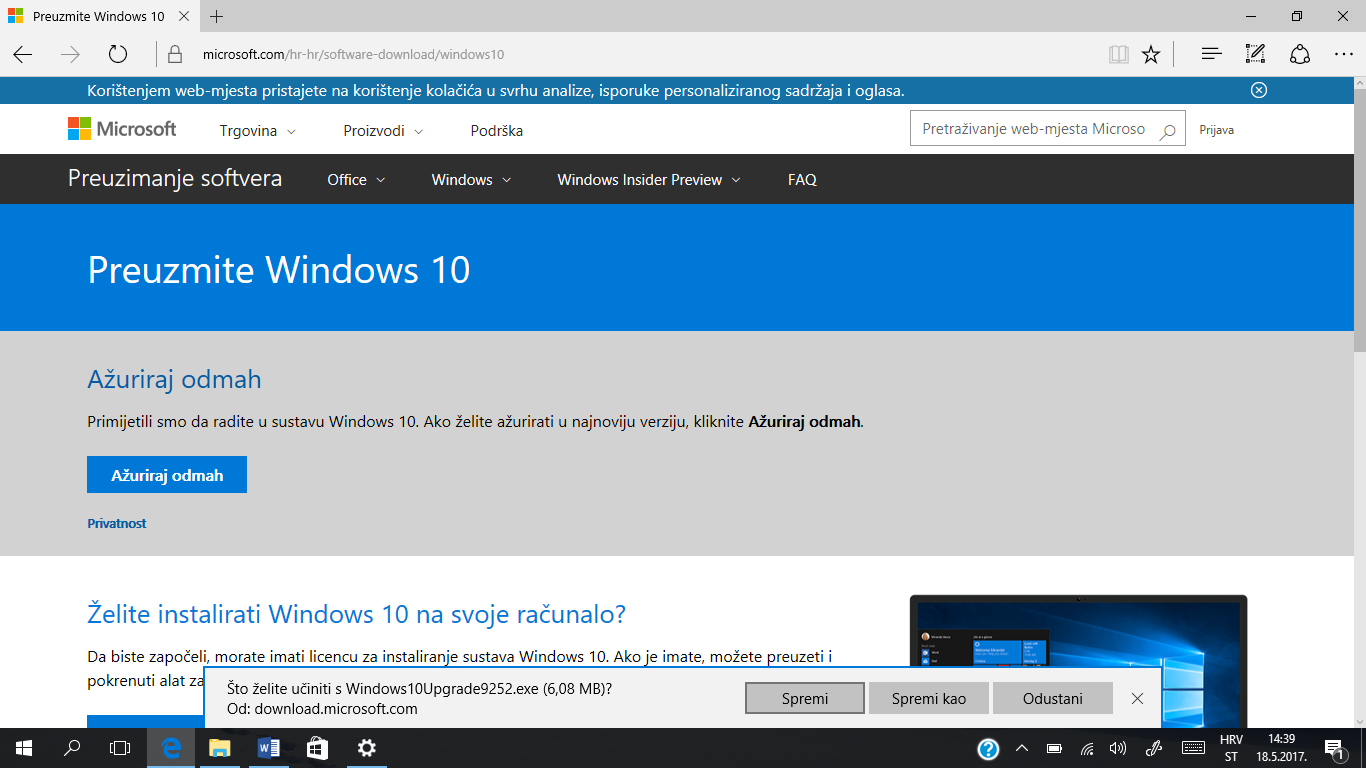 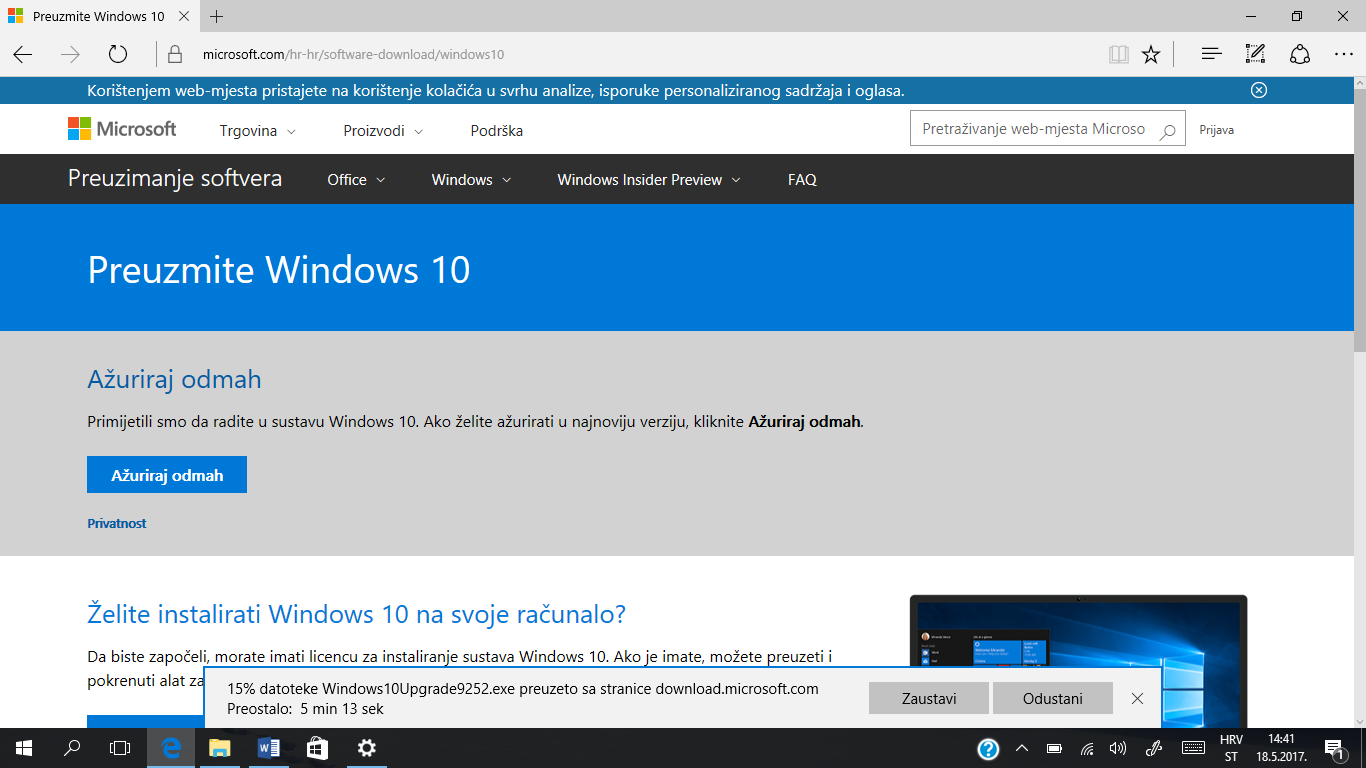 3. Kada se datoteka preuzme odaberite Pokreni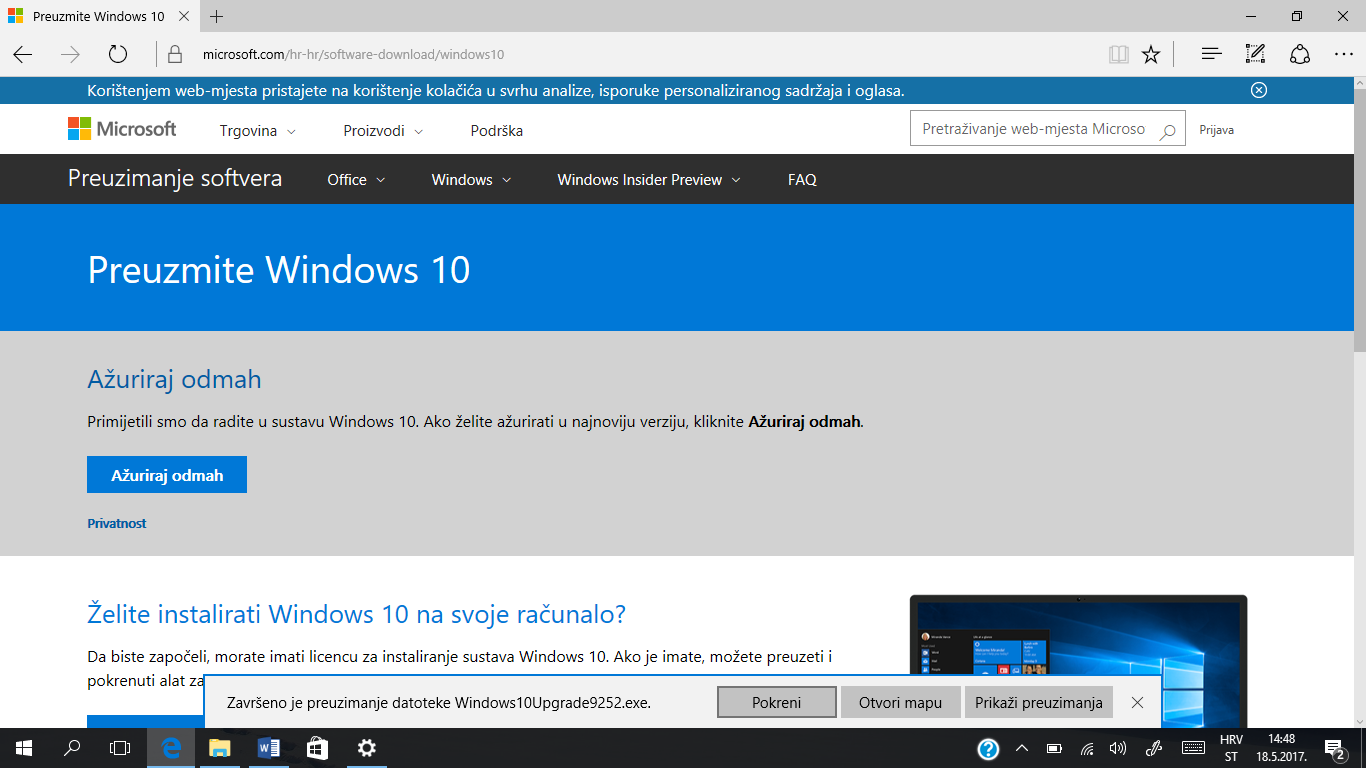 4. U novom prozoru koji se otvorio odaberite Ažuriraj odmah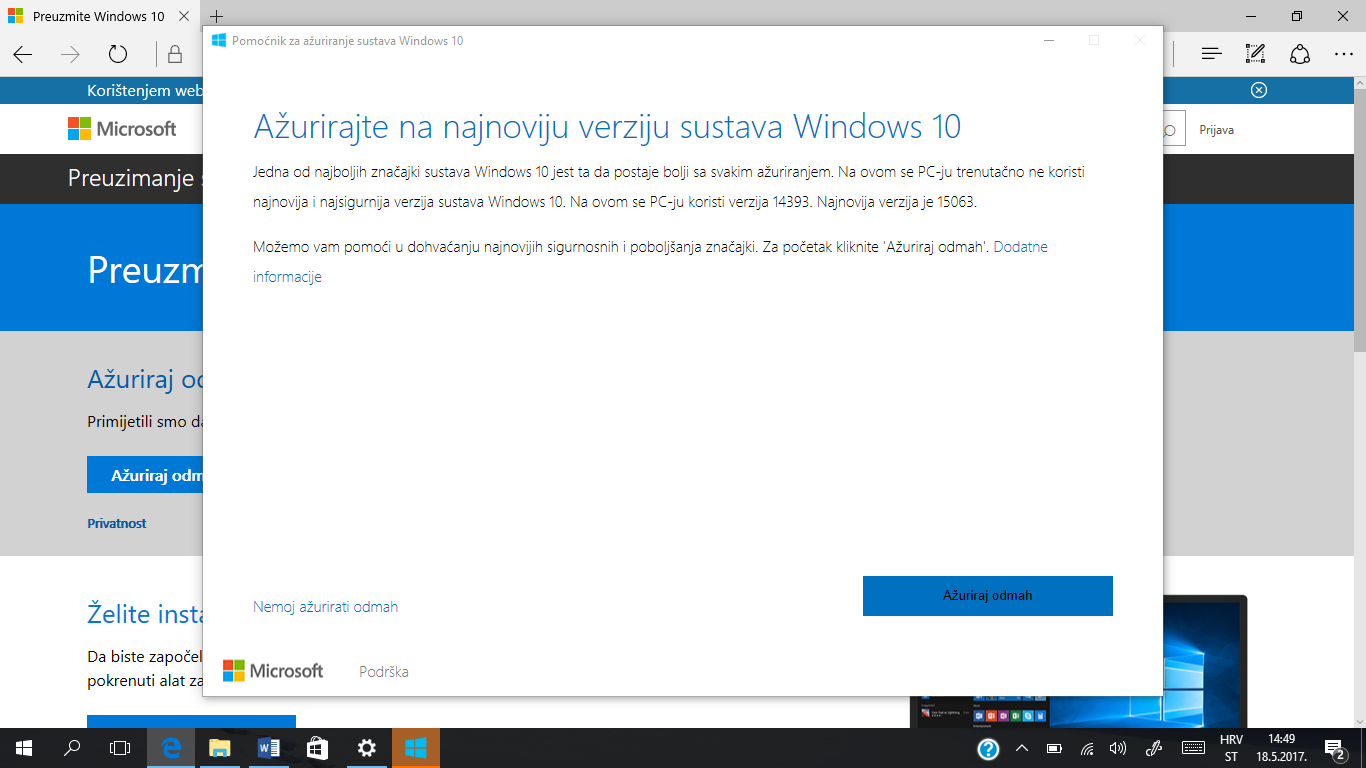 5. Pričekajte da se preuzme ažuriranje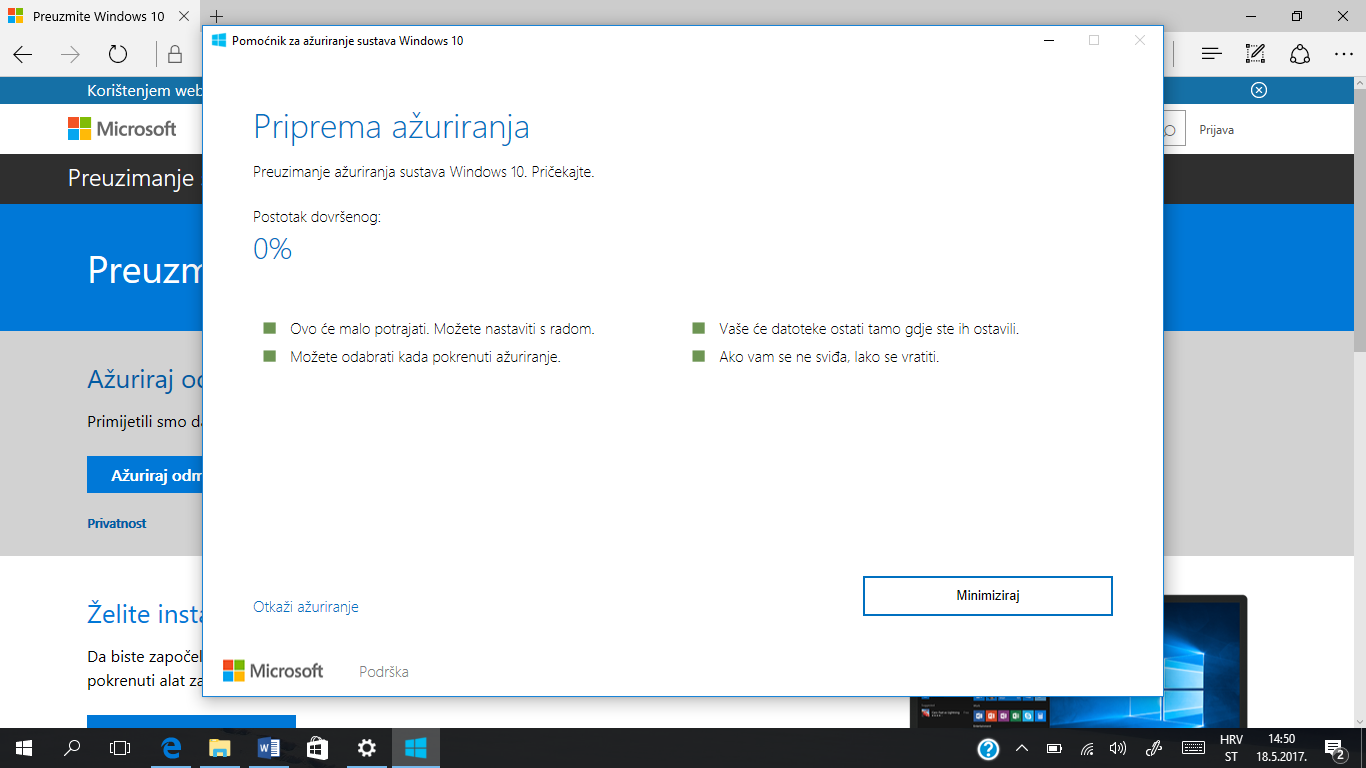 6. Kada se ažuriranje preuzme odaberite Odmah pokreni. U slučaju da ste radili na nekim dokumentima spremite ih budući da će se računalo nekoliko puta ponovno pokrenuti.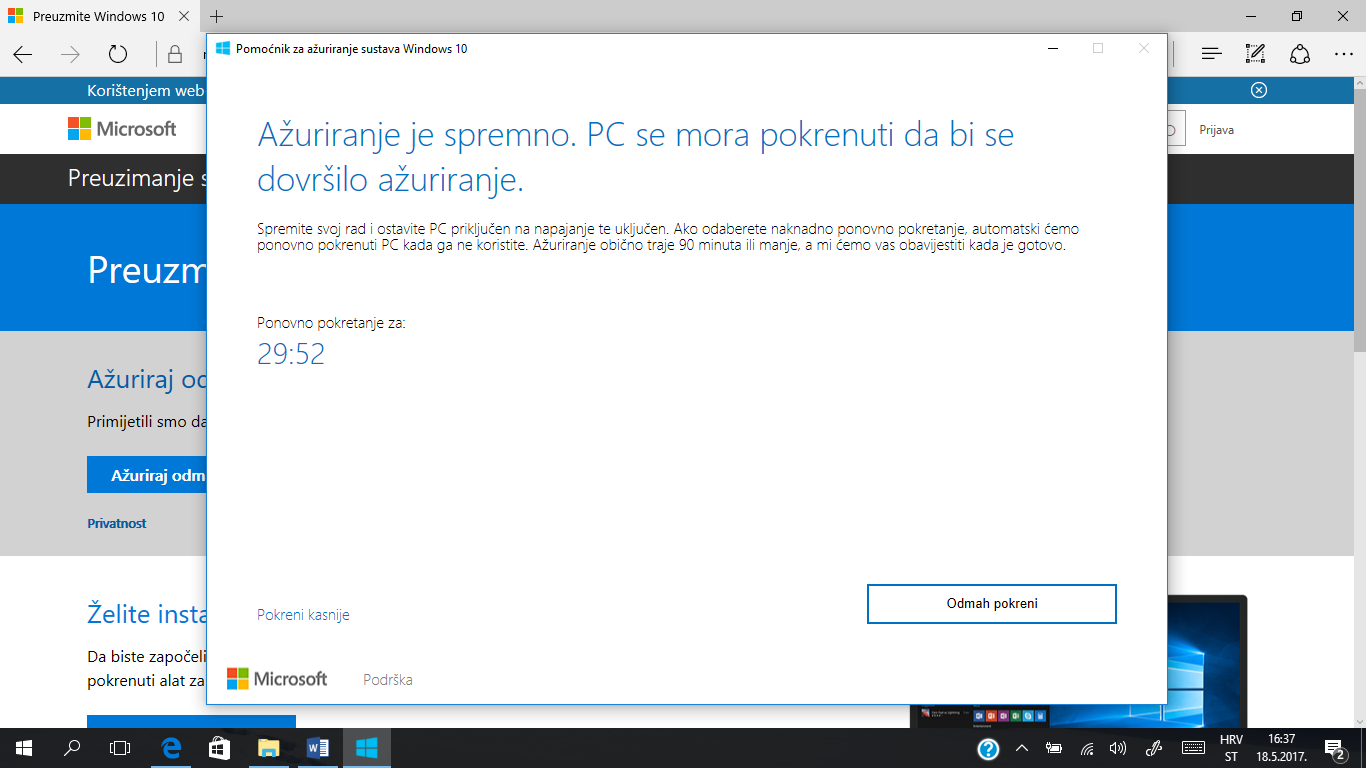 7. Nakon što se računalo ponovno pokrene i prikaže se sljedeći zaslon odaberite Dalje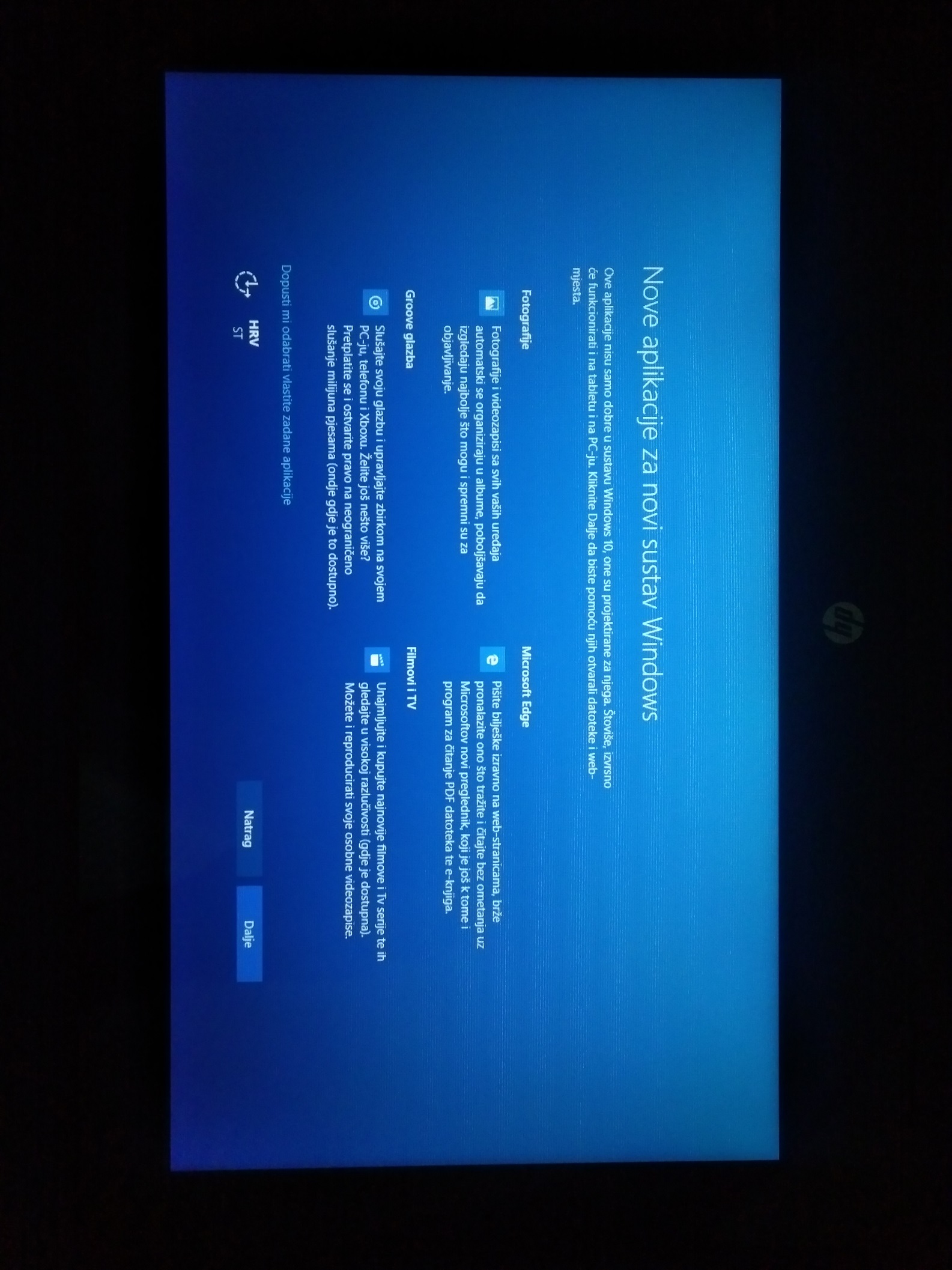 8. Na sljedećem zaslonu odaberite Prihvati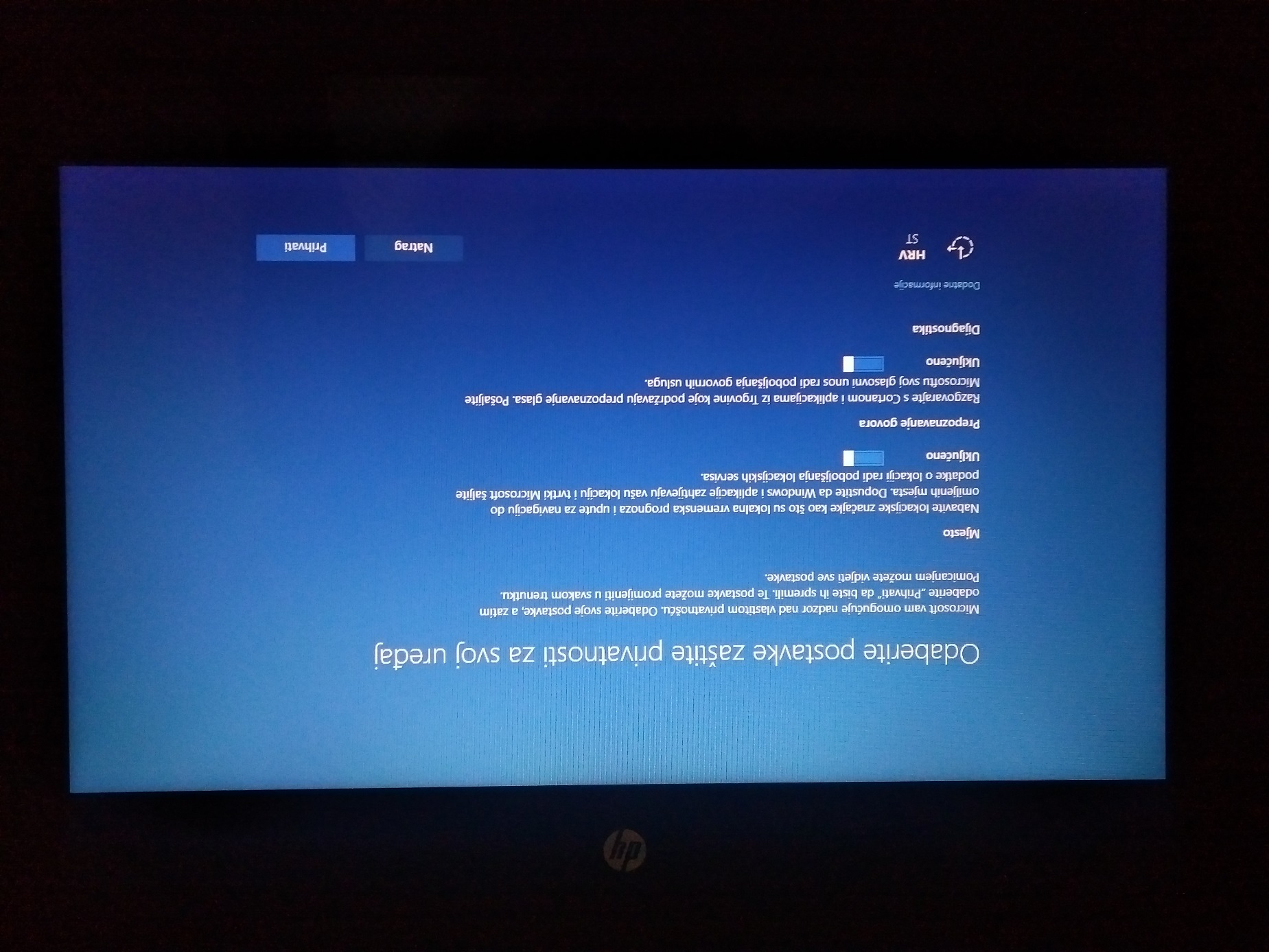 9. Na sljedećem zaslonu odaberite Dalje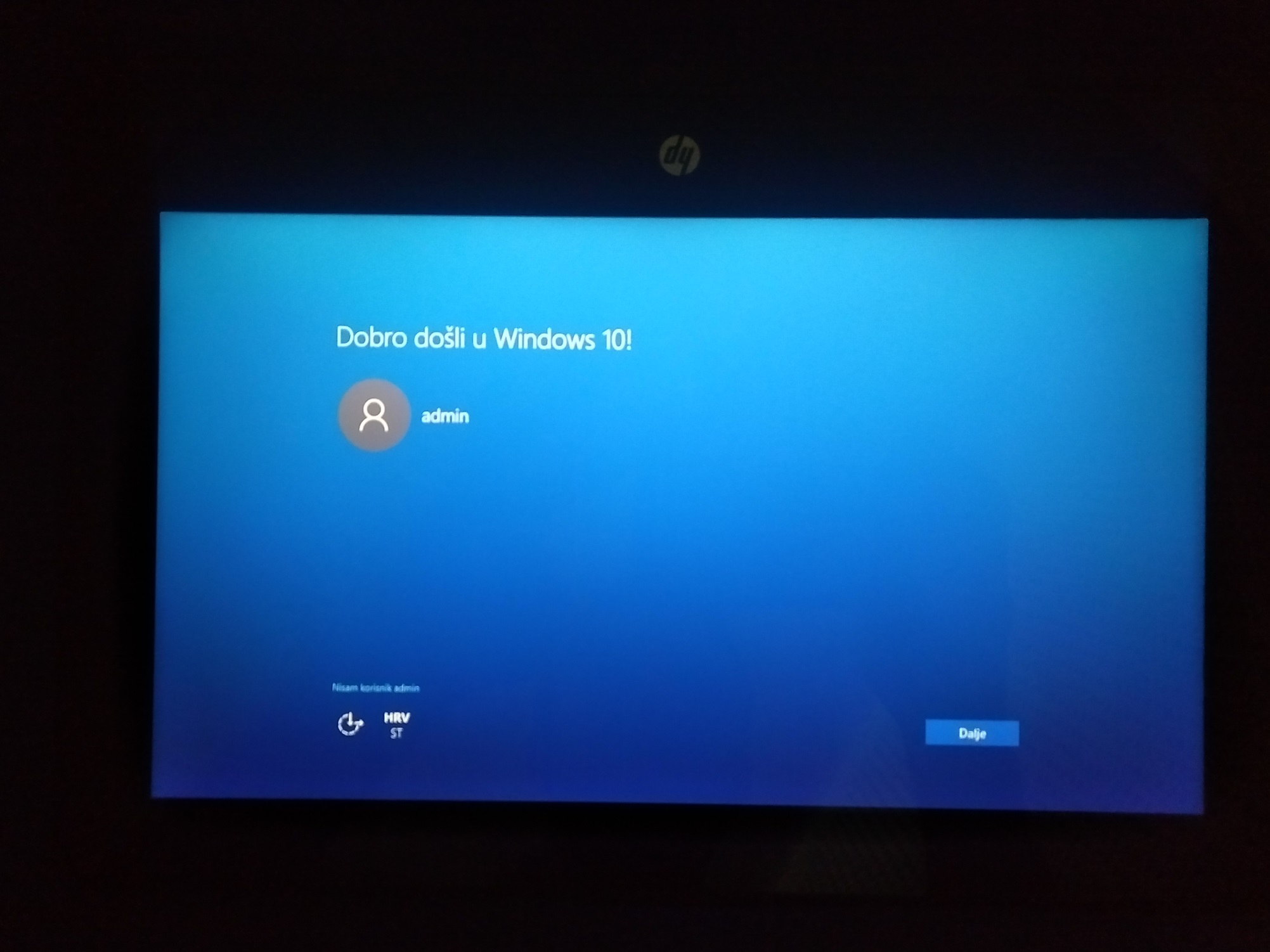 